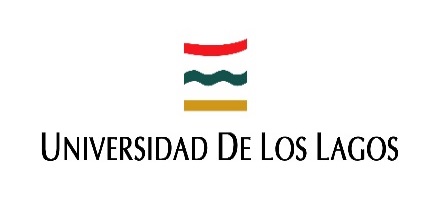 NOMBRE DE LA TESIS PARA LA OBTENCIÓN DE GRADO DE MAGÍSTER O DOCTOR POR NOMBRE DEL O LA ESTUDIANTE DE POSTGRADOTesis presentada para optar al grado académico de Magíster o Doctorado (debe indicarse el nombre completo de Programa, sin abreviatura alguna) Profesora guía: Dra. Nombre de la académicaProfesor co – guía: Dr. Nombre del académicoOsorno, sur de Chile. Junio de 2019© 2019, Nombre Completo Autor o Autora© 2019, Nombre Completo Autor o AutoraSe autoriza la reproducción y/o divulgación total o parcial, con fines académicos, mediante cualquier forma, procedimiento y/o tecnología de la presente obra, incluyendo la cita bibliográfica que reconoce la obra y a su autor/ autora.”La dedicatoria es una nota breve dirigida a la o las personas a quienes se les adscribe un homenaje o nombramiento especial en la tesis de postgrado.AGRADECIMIENTOSEl agradecimiento se caracteriza por ser un escrito solemne en el cual se agradece a quienes, generalmente, colaboraron en el desarrollo de la investigación.TABLA DE CONTENIDOÍNDICE DE TABLASTabla 1 – 1: Distribución de investigadores según área geográficaTabla 1 – 2: Distribución de estudiantes tesistas según área geográficaÍNDICE DE ILUSTRACIONES E IMÁGENESImagen 1 – 1: Fotografía del fundador de la organización en estudioImagen 1 – 2: Mapa de distribución de los asociados en el territorio en estudioÍNDICE DE ABREVIATURASAHMO	: Archivo Histórico Municipalidad de OsornoMHNCH	: Museo de Historia Natural de ChileAHMRE	: Archivo Histórico del Ministerio de Relaciones ExterioresRESUMENEl resumen debe contener la información esencial de la tesis. Su escritura debe ser precisa y sintética. Por lo acotado que debe ser este apartado, debe contener los principales focos de desarrollo de la tesis, sus objetivos, descripción del método o métodos utilizados y los resultados obtenidos o conclusiones. Rango entre 300 a 500 palabras.Palabras claves: concepto uno, concepto dos, concepto tres ABSTRACT[Text] Key words: concept one, concept two, concept three INTRODUCCIÓNLa introducción tiene como misión fundamental contextualizar al lector en la escritura del trabajo de investigación, por lo tanto será la primera impresión que éste tenga de la tesis. Este texto no debe incluir los resultados de la investigación, para ello están las conclusiones.TÍTULO DEL PRIMER CAPÍTULOSubtítulo SubtítuloSubtítulo TÍTULO DEL SEGUNDO CAPÍTULOSubtítuloSubtítuloSubtítuloCONCLUSIONESLas conclusiones son la etapa final del texto, o sea, donde uno esperaría el cierre de la tesis. es el apartado de la tesis que permite argumentar y realizar las afirmaciones en las que concluye la investigación, permite dar cuenta de los resultados obtenidos, resaltando los aspectos de interés que reflejen conocimientos renovados o nuevos. BIBLIOGRAFÍA 